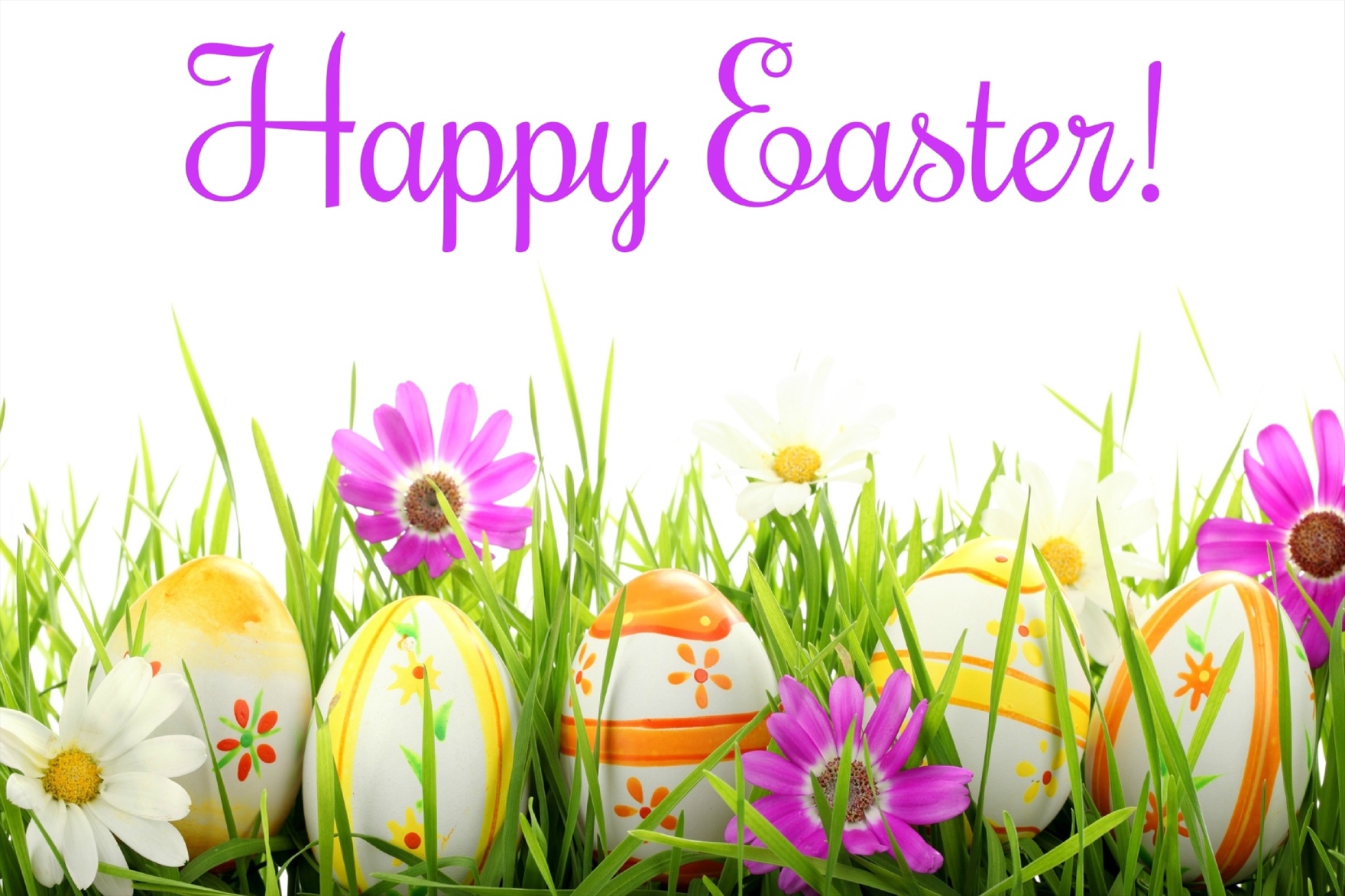 APRIL MENU 2019BREAKFAST					LUNCH1) EGGSTRAVIGANZA & MEAT			TIN FOIL SURPRIZE2) CEREAL AND TOASTS				FAJITAS3) CROISSANT SANDWICH 				TURKEY SANDWICH & FRIES4) MUFFINS						TACO BAR5) DONUTS						FISH STICKS, MAC & CHEESE & BEANS8) BURRITOS 						SPAGHETTI BAR9) STUFFED CRUST PIZZA				MCRIB AND FRIES10) BISCUITS AND GRAVY				GREEN BEAN CASSEROLE11) OMELETS AND MEAT				CHICKEN SANDWICH AD FRIES12) TURNOVERS 					CHEESE PIZZA15) BREAKFAST BITES					CHICKEN NUGGETS, MAC & CHEESE & BEANS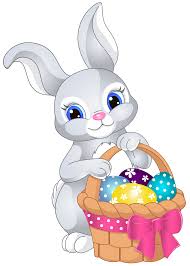 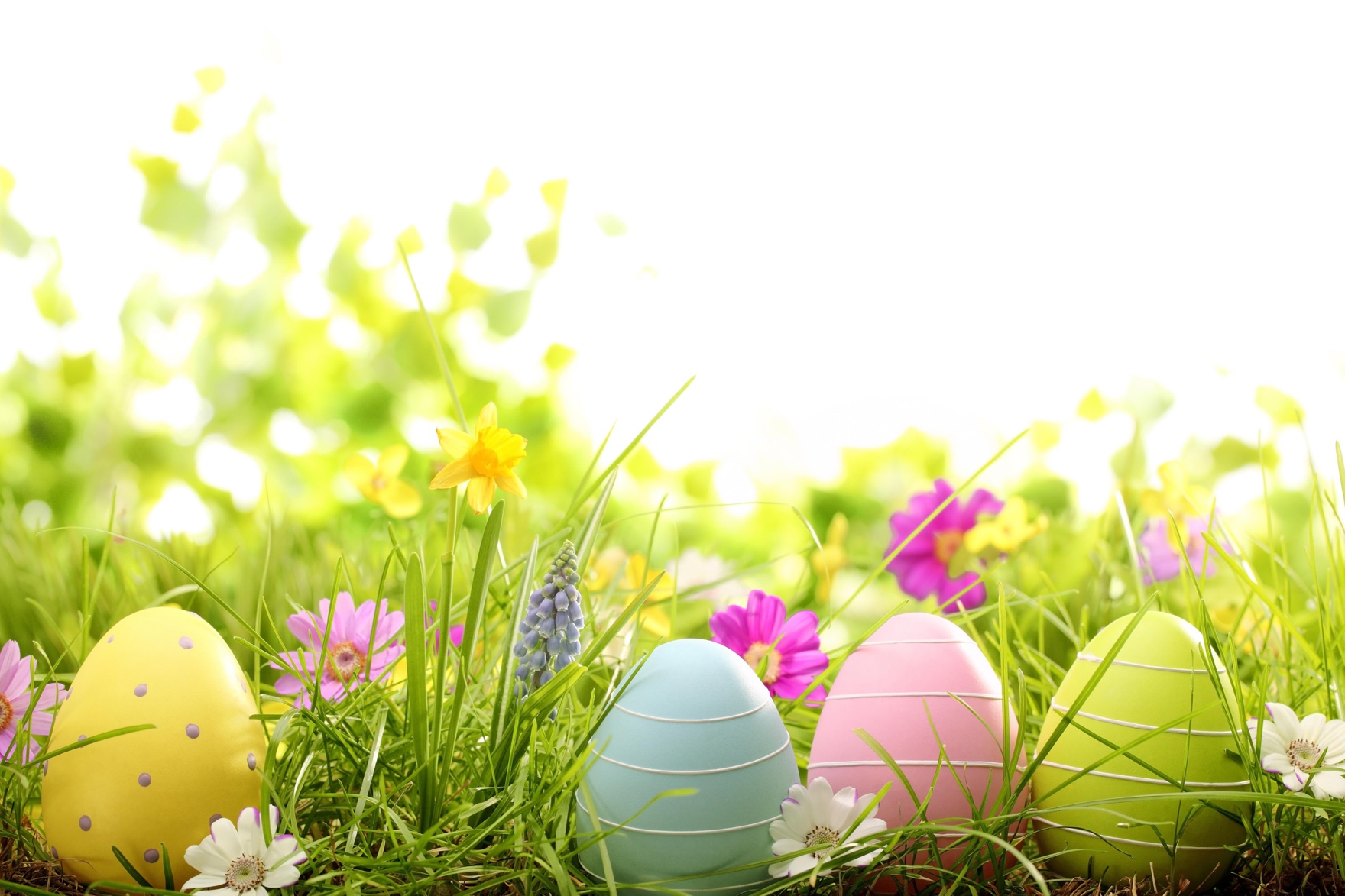 16) ENGLISH MUFFIN SANDWICH			CHEESEBURGERS AND FRIES17) BAGELS						EASTER DINNER18) TACO GO EGGS 					PORK SANDWICH AND FRIES19) NO SCHOOL					NO SCHOOL22) TORNADOS	HAM AND MACARONI CASSEROLE23) BISCUIT SANDWICH	SUB SANDWICH AND FRIES24) DANISH	CHICKEN CORDON BLEU CASSEROLE25) FRENCH TOAST AND MEAT	PHILLY STEAK AND FRIES26) CINNAMON ROLLS	HOTDOGS, CHIPS AND BEANS29) CEREAL AND TOAST	CHICKEN TERIYAKI AND RICE30) BREAKFAST PIZZA	POTATO BOWL** Food Bar and Milk available with the Lunch Meal** Fruit, Milk and Juice available with Breakfast Meal** Menu subject to change** This institution is an equal opportunity provider